							June 16, 2014Dear Penn Manor Families:We are writing to communicate final preparations for families with children who are part of the redistricting that is taking place for the 2014-2015 school year.  We appreciate all of the cooperation from families during this transition.  As a reminder, we have attached a summary of all of the changes made for the upcoming school year.All of the students impacted at the elementary level were invited to a program at their new elementary school during the spring.  We had an excellent turnout at the various elementary school open houses/programs and appreciate all of the cooperation during these changes.  Specific classroom teacher information for students who will be attending Martic Elementary was provided on the report card cover at the end of the school year.  Information for students attending Hambright Elementary will be mailed to families by June 24, 2014. Students impacted by the middle school redistricting received a visit from Ms. Santaniello, building principal at Marticville Middle School.  In addition, an orientation session for incoming 7th grade students will be held on August 21, 2014 from 6:00 pm to 8:00 pm at Marticville.  Information has already been sent to all families.  Middle school schedule information will be distributed at the meeting.  Schedules will be mailed on August 22 to families who cannot attend.  The middle school office is open during the summer so feel free to contact Ms. Santaniello at (717) 284-4135 if you have questions.  Also, parents are encouraged to sign up for the Marticville Middle blog at http://blogs.pennmanor.net/marticville in order to receive regular updates.Bus transportation information will be mailed to all families during the week of August 4, 2014.Since elementary offices are closed during the summer, if you have any questions that arise during July feel free to contact the district office at (717) 872-9500 and speak with transportation coordinator Carolyn Finegan, elementary supervisor Mrs. Vickie Hallock, secondary assistant superintendent Dr. Cheryl Shaffer, or superintendent Dr. Mike Leichliter.  Elementary offices will reopen on August 7, 2014 for the new school year but the Hambright office may be in a temporary location depending upon the construction schedule for the new building on Charlestown Road.						Sincerely,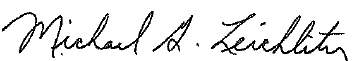 						Michael G. Leichliter, Ed.D.Superintendent of Schools